Publicado en Madrid el 08/02/2024 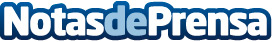 Cambium Networks presentará sus soluciones Wi-Fi para hostelería en Internorga 2024Cambium Networks ofrece varios puntos de acceso Wi-Fi para zonas interiores y exteriores adecuados para su uso en el sector de la hostelería. Aplicando componentes inalámbricos fijos, las redes también pueden extenderse a amplias zonas exterioresDatos de contacto:María GuijarroGPS Imagen y Comunicación, S.L.622836702Nota de prensa publicada en: https://www.notasdeprensa.es/cambium-networks-presentara-sus-soluciones-wi Categorias: Nacional Telecomunicaciones Hardware Madrid Industria Alimentaria Ciberseguridad Digital http://www.notasdeprensa.es